Publicado en Madrid el 26/09/2022 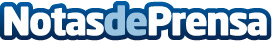 Ocho millones de pasajeros tienen derecho a indemnización por retrasos y cancelaciones en sus vuelos de este veranoEl verano de 2022 ha sido muy intenso en cuanto a interrupción de vuelos en Europa. Comparado con datos de 2019, pre-pandemia, se observa un aumento muy significativo del número de pasajeros con derecho a compensación por retrasos o cancelaciones. AirHelp ha elaborado una guía que recoge los derechos de los pasajeros aéreos para que todos los viajeros estén informados
Datos de contacto:Actitud de Comunicación91 302 28 60Nota de prensa publicada en: https://www.notasdeprensa.es/ocho-millones-de-pasajeros-tienen-derecho-a Categorias: Internacional Nacional Derecho Viaje Sociedad Entretenimiento Turismo http://www.notasdeprensa.es